Главе муниципального образования сельского поселения «село Усть-Хайрюзово»Торину А.А.И.о. главы муниципального образования сельского поселения «село Ковран»Бей В.И.Главе муниципального образования сельского поселения «село Хайрюзово»Зюбяировой Г.А.21.11.2022   № 40-01-2022Для размещения на официальных сайтах и информационных стендах органов местного самоуправления направляется следующая информация.Прокуратурой Тигильского района проведен анализ зарегистрированных преступлений, совершенных на территории Тигильского муниципального района.По результатам анализа установлен рост незаконного приобретения, передачи и хранения огнестрельного оружия.В связи с чем прокуратура Тигильского района предупреждает, что за указанные действия ч. 1 ст. 222 УК РФ предусмотрено уголовное наказание в виде ограничения свободы на срок до трех лет, либо принудительные работы на срок до четырех лет, либо арест на срок до шести месяцев, либо лишение свободы на срок от трех до пяти лет со штрафом в размере до восьмидесяти тысяч рублей или в размере заработной платы или иного дохода, осужденного за период до трех месяцев либо без такового. 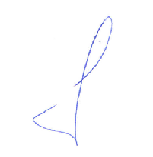 Заместитель прокурора районамладший советник юстиции     						       А.Г. Ким